Type et année d’étude en cours :	Etudes envisagées l’an prochain :	Votre mère ou père (ou assimilation pour les familles recomposées) travaille-t-elle(-il) au sein du CPAS ou MR-MRS l’Amitié ? Si oui : Expérience(s) antérieure(s) au sein du CPAS ou MR-MRS l’Amitié ?Année(s), fonction(s) et service(s) : 	Service dans lequel vous souhaitez travailler : J’atteste que je suis/serai dans les conditions légales pour travailler sous statut étudiant (avoir au moins 16 ans accomplis) et m’engage à prévenir le CPAS de Virton si mon statut venait à changer. Veuillez impérativement joindre à ce formulaire les documents suivants :      1.  Une lettre de motivation      2.  Un curriculum vitae     3.  Une copie de la carte d’identité     4.  Une copie recto/verso de la carte étudiante (ou une attestation scolaire)     5.  Une copie du titre de séjour et du permis de travail pour les étudiants de nationalité hors EEE (Espace Economique Européen)INFORMATIONS IMPORTANTESContrat de travail Le contrat de travail est un contrat par lequel un travailleur s’engage contre rémunération à fournir un travail sous l’autorité d’un employeur. Le contrat de travail est un acte juridique bilatéral, c’est-à-dire que les parties s’engagent l’une envers l’autre. 600 heures de travail par an maximum Depuis le 1er janvier 2023, les étudiants peuvent travailler 600 heures par an (du 1er janvier au 31 décembre) durant lesquelles ils bénéficient de cotisations sociales réduites. Incapacités de travail En cas de maladie, l’étudiant doit avertir immédiatement son responsable de service et Département des Ressources Humaines (rh@cpas-virton.be) de son incapacité de travail. L’étudiant est tenu de faire parvenir un certificat couvrant son absence au Département des Ressources Humaines. Allocations familiales et impôtsPour tout renseignement concernant les allocations familiales et les impôts, se référer au site : http://www.mysocialsecurity.be/student/fr/allocations/taxes.html 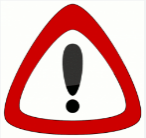 Il est interdit d’annuler ou d’intervertir une prestation sans accord préalable du responsable de service. NOM :…………………………………………………….Prénom :……………………………..……Date de naissance : …………………………………………………….Lieu de naissance :……………………………..……Nationalité : …………………………………………………….Numéro national :……………………………..……Etat civil : Sexe :Rue : …………………………………………………….N° :……………………………..……Code postal : …………………………………………………….Localité :……………………………..……N° téléphone : …………………………………………………….N° GSM :……………………………..……Adresse mail : …………………………………………………….N° de compte IBAN :…………………………………………………….BIC :……………………………..……OuiNonNOMPrénomFonctionSiteLien de parenté………………………………………………………………………………………………………………………………………………………………………………………………………………………………………………………………………………………………………………………………AucuneStage(s)Job(s) étudiantService soignants :Service entretien et buanderie :Service cuisine et restaurant :Disponibilités :Du………………….........................................au………………….........................................Du………………….........................................au………………….........................................Du………………….........................................au………………….........................................Date :………………….........................................Signature :………………….........................................